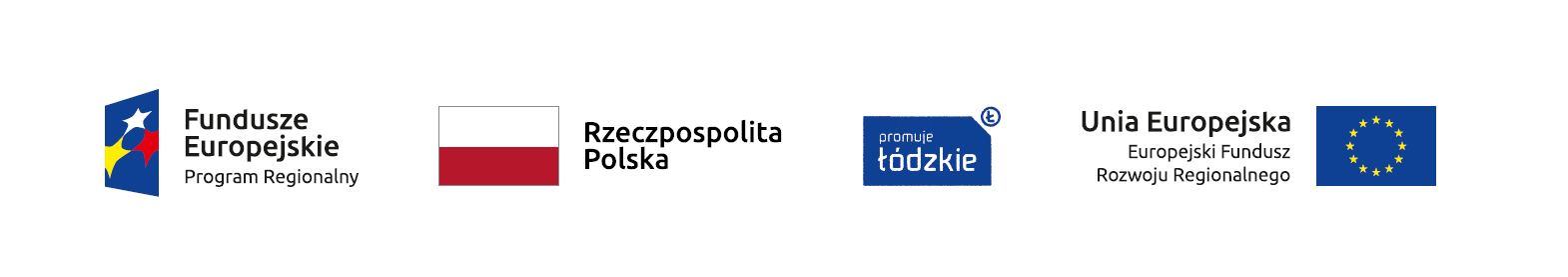 Projekt nr RPLD.11.03.01-10-0039/17-00 pn. „Młodzi cukiernicy – mistrzowie deserów” współfinansowany ze środków Europejskiego Funduszu Społecznego w ramach Regionalnego Programu Operacyjnego Województwa Łódzkiego na lata 2014-2020Zespół Szkół Przemysłu Spożywczegoul. Franciszkańska  13791-845 ŁódźŁódź, dnia 28.06.2018 r.ZAPYTANIE OFERTOWE nr 2Zamawiający: Zespół Szkól Przemysłu Spożywczego  w Łodzi przy ul. Franciszkańskiej 137 zaprasza do złożenia ofert na:Pełnienie funkcji: SPECJALISTY DS. FINANSOWO-KSIĘGOWYCH  w projekcie pn.: „Młodzi cukiernicy mistrzowie deserów” nr RPLD.11.02.01-10-0039/17, współfinansowanym 
ze środków Europejskiego Funduszu Społecznego w ramach Regionalnego Programu Operacyjnego Województwa Łódzkiego na lata 2014-2020.Opis projektu:Celem projektu jest poprawa jakości ofert edukacyjnej Zespołu Szkół Przemysłu Spożywczego  (ZSPS) w Łodzi w terminie do 30.04.2020 poprzez  1. doskonalenie umiejętności  z zakresu wytwarzania deserów i ich dekorowania oraz kompetencji zawodowych (obsługa kelnerska, umiejętności baristy oraz obsługa kas fiskalnych) 60 uczniów (38K i 22M) oczekiwanych przez pracodawców reg. łódzkiego, a także 2. rozwój współpracy z firmami z regionu Łódzkiego zaangażowanych w organizację wysokiej jakości staży i praktyk dla 60  uczniów, oraz 
3.  zwiększenie kompetencji zawodowych 9-nauczycieli w obszarach branży cukierniczej 
i hotelowo-gastronomicznej,  a także 4.  stworzenie w szkole warunków odzwierciedlających naturalne warunki pracy  dla nauczania w zawodzie cukiernik i technik cukiernik.Wartość projektu: 1.127.427,8 złWkład własny (Miasto Łódź):  112.742,78 złDofinansowanie ze środków Europejskiego Funduszu Społecznego:  1.014.685,04 złPrzedmiot zamówienia:Pełnienie funkcji SPECJALISTY DS. FINANSOWO-KSIĘGOWYCH, do zadań którego należy  w szczególności:odpowiedzialność za prowadzenie księgowościnadzór i kontrola wydatkówsprawozdawczość finansowasporządzanie wniosków o płatnośćkontrola  budżetuopisywanie dokumentów finansowych i poprawne ich księgowaniekontakty z instytucją zarządzającąreagowanie na zmianypodejmowanie środków zaradczych minimalizowanie ryzyka.Termin realizacji  zamówienia: w okresie czasu 07.07.2018 – 30.04.2020.Posiadanie określonych kwalifikacji  lub dysponowanie  osobą posiadającą takie kwalifikacje, kompetencje (umiejętności, wiedzę, doświadczenie)posiadanie minimum 4 letniego doświadczenia w rozliczaniu projektów współfinansowanych ze środków Europejskiego Funduszu Społecznego firma/osoba posiadająca siedzibę/biuro na terenie ŁodziKryteria oceny ofertPrzy ocenie będą brane pod uwagę  następujące elementy:- cena brutto za wykonanie przedmiotu zamówienia (100%)          Punkty(S) wyliczane będą w następujący sposób:S= (Cmin/ Cof) x 100%C min – najniższa cena za wykonanie usługiCof – cena danej ofertyZamawiający wybierze  najkorzystniejszą ofertę, która uzyska najwyższą ilość punktów, w oparciu o ustalone wyżej kryteria i podpisze umowę z wybranym wykonawcą.Zamawiający wskaże termin oraz miejsce podpisania umowy z Wykonawcą, którego oferta została wybrana.Miejsce i termin złożenia ofert:          Zespół Szkół Przemysłu Spożywczego          ul. Franciszkańska  137          91-845 Łódź          Sekretariat, do dnia  06.07.2018  do godz. 11.00Sposób przygotowania oferty:          Ofertę należy sporządzić w formie pisemnej, w języku polski, w nieprzezroczystej
          kopercie z dopiskiem: „SPECJALISTA DS. FINANSOWO- KSIĘGOWYCH”     Projekt nr RPLD.11.03.01-10-0039/17-00 pn. „Młodzi cukiernicy-mistrzowie deserów”Nie otwierać przed dniem 06.lipca 2018 r , godz. 11.00Osoba upoważniona do kontaktu z wykonawcami :      Joanna Kośka  tel.: 509 589 089Zamawiający zastrzega sobie możliwość unieważnienia postępowania w każdym czasie       9. Informacja w zakresie wypełnienia obowiązków informacyjnych wynikających 
            z RODO*        1) W niniejszym postępowaniu o udzielenie zamówienia publicznego mogą być
       przetwarzane dane osobowe podlegające ochronie zgodnie z przepisami RODO.
       Dane te mogą dotyczyć  tak samego wykonawcy (osoby fizycznej prowadzącej
       działalność gospodarczą), jego pełnomocnika (osoby fizycznej), jak też informacji 
      o osobach, które w swojej ofercie wykonawca przedkłada celem wykazania              spełniania warunków udziału w postępowaniu, braku podstaw do wykluczenia z                   postępowania, jak i potwierdzenia wymogów zamawiającego dotyczących wykonania              przedmiotu  zamówienia.       2) Administratorem danych osobowych obowiązanym do spełnienia obowiązku
       informacyjnego z art. 13 RODO będzie w szczególności:a)	zamawiający - względem osób fizycznych, od których dane osobowe bezpośrednio pozyskał. Dotyczy to w szczególności:-	wykonawcy będącego osobą fizyczną,-	wykonawcy będącego osobą fizyczną, prowadzącą jednoosobową działalność gospodarczą,-	pełnomocnika wykonawcy będącego osobą fizyczną (np. dane osobowe zamieszczone w pełnomocnictwie),-	członka organu zarządzającego wykonawcy, będącego osobą fizyczną (np. dane osobowe zamieszczone w informacji z KRK),-	osoby fizycznej skierowanej do przygotowania i przeprowadzenia postępowania o udzielenie zamówienia publicznego;b)	wykonawca - względem osób fizycznych, od których dane osobowe bezpośrednio pozyskał. Dotyczy to w szczególności:-	osoby fizycznej skierowanej do realizacji zamówienia, -	podwykonawcy/podmiotu trzeciego będącego osobą fizyczną,-	podwykonawcy/podmiotu trzeciego będącego osobą fizyczną, prowadzącą jednoosobową działalność gospodarczą,-	pełnomocnika podwykonawcy/podmiotu trzeciego będącego osobą fizyczną (np. dane osobowe zamieszczone w pełnomocnictwie),-	członka organu zarządzającego podwykonawcy/podmiotu trzeciego, będącego osobą fizyczną (np. dane osobowe zamieszczone w informacji z KRK);c)	podwykonawca/podmiot trzeci - względem osób fizycznych, od których dane osobowe bezpośrednio pozyskał. Dotyczy to w szczególności osoby fizycznej skierowanej 
do realizacji zamówienia.    3)   Obowiązek informacyjny z art. 13 RODO powinien być wykonany wraz ze zbieraniem
    (tj. podczas pozyskiwania) danych osobowych, a informacja powinna dotrzeć w sposób
    zindywidualizowany do osoby, której dane osobowe dotyczą.    4) Obowiązek informacyjny wynikający z art. 13 RODO, dotyczący wykonawcy,
    podwykonawcy, podmiotu trzeciego:	    Wykonawca, podwykonawca, podmiot trzeci jest zobowiązany podczas pozyskiwania
    danych osobowych na potrzeby przedmiotowego postępowania o udzielenie
    zamówienia wypełnić obowiązek informacyjny wynikający z art. 13 RODO względem
    osób fizycznych, których dane osobowe dotyczą, i od których dane te bezpośrednio
    pozyskał.	    Wykonawca ubiegając się o udzielenie zamówienia publicznego jest zobowiązany
    do wypełnienia wszystkich obowiązków formalno-prawnych związanych z udziałem
    w postępowaniu. Do obowiązków tych należą m.in. obowiązki wynikające z RODO,
    w szczególności obowiązek informacyjny przewidziany w art. 13 RODO względem              osób fizycznych, których dane osobowe dotyczą i od których dane te wykonawca
    bezpośrednio pozyskał. Jednakże obowiązek informacyjny wynikający z art. 13 RODO
    nie będzie miał zastosowania, gdy i w zakresie, w jakim osoba fizyczna, której dane
    dotyczą, dysponuje już tymi informacjami (vide: art. 13 ust. 4).	    Ponadto wykonawca będzie musiał wypełnić obowiązek informacyjny wynikający z art.
    14 RODO względem osób fizycznych, których dane przekazuje zamawiającemu 
    i których dane pośrednio pozyskał, chyba że ma zastosowanie co najmniej jedno 
    z włączeń, o których mowa w art. 14 ust. 5 RODO.	    W celu zapewnienia, że wykonawca wypełnił ww. obowiązki informacyjne oraz ochrony
    prawnie uzasadnionych interesów osoby trzeciej, której dane zostały przekazane 
    w związku z udziałem wykonawcy w przedmiotowym postępowaniu, wykonawca jest
    zobowiązany do złożenia w niniejszym postępowaniu o udzielenie zamówienia
    publicznego oświadczenia o wypełnieniu przez niego obowiązków informacyjnych
    przewidzianych w art. 13 lub art. 14 RODO (oświadczenie zawarte we wzorze
    formularza ofertowego).     5) W celu spełnienia przez zamawiającego obowiązku informacyjnego wynikającego 
           z art. 13 RODO, wobec wykonawcy, którego dane osobowe w niniejszym             postępowaniu będzie przetwarzał, przedkłada poniżej klauzulę informacyjną:    Zgodnie z art. 13 ust. 1 i 2 rozporządzenia Parlamentu Europejskiego i Rady (UE)
    2016/679
    z dnia 27 kwietnia 2016 r. w sprawie ochrony osób fizycznych w związku
    z przetwarzaniem danych osobowych i w sprawie swobodnego przepływu takich     danych oraz uchylenia dyrektywy 95/46/WE (ogólne rozporządzenie o ochronie danych) 
    (Dz. Urz. UE L 119  z 04.05.2016, str. 1), dalej „RODO”, zamawiający informuje, że: administratorem Pani/Pana danych osobowych jest: Zespół Szkół Przemysłu Spożywczego w Łodzi reprezentowany przez Dyrektora	ul. Franciszkańska 137, 91-845 Łódź	tel. 42 655-10-40	adres strony internetowej: www.spozywcza.lodz.pl	e-mail: sekretariat@spozywcza.lodz.plPani/Pana dane osobowe przetwarzane będą na podstawie art. 6 ust. 1 lit. c RODO 
w celu związanym z niniejszym postępowaniem,odbiorcami Pani/Pana danych osobowych będą osoby lub podmioty, którym udostępniona zostanie dokumentacja związana z niniejszym postępowaniem 
o udzielenie zamówienia publicznego, Pani/Pana dane osobowe będą przechowywane przez okres niezbędny do realizacji celów określonych w ppkt b, a po tym czasie przez okres oraz w zakresie wymaganym przez przepisy powszechnie obowiązującego prawa;obowiązek podania przez Panią/Pana danych osobowych bezpośrednio Pani/Pana dotyczących jest wymogiem ustawowym określonym w przepisach ustawy Pzp, związanym z udziałem w postępowaniu o udzielenie zamówienia publicznego; konsekwencje niepodania określonych danych wynikają z ustawy Pzp;  w odniesieniu do Pani/Pana danych osobowych decyzje nie będą podejmowane 
w sposób zautomatyzowany, stosowanie do art. 22 RODO;posiada Pani/Pan:na podstawie art. 15 RODO prawo dostępu do danych osobowych Pani/Pana dotyczących;na podstawie art. 16 RODO prawo do sprostowania Pani/Pana danych osobowych.Skorzystanie z prawa do sprostowania nie może skutkować zmianą wyniku postępowania o udzielenie zamówienia publicznego ani zmianą postanowień umowy 
w zakresie niezgodnym z ustawą Pzp oraz nie może naruszać integralności protokołu oraz jego załączników;na podstawie art. 18 RODO prawo żądania od administratora ograniczenia przetwarzania danych osobowych z zastrzeżeniem przypadków, o których mowa 
w art. 18 ust. 2 RODO.Prawo do ograniczenia przetwarzania nie ma zastosowania w odniesieniu                           do przechowywania, w celu zapewnienia korzystania ze środków ochrony prawnej lub w celu ochrony praw innej osoby fizycznej lub prawnej, lub z uwagi na ważne względy interesu publicznego Unii Europejskiej lub państwa członkowskiego;  prawo do wniesienia skargi do Prezesa Urzędu Ochrony Danych Osobowych, gdy uzna Pani/Pan, że przetwarzanie danych osobowych Pani/Pana dotyczących narusza przepisy RODO;nie przysługuje Pani/Panu:w związku z art. 17 ust. 3 lit. b, d lub e RODO prawo do usunięcia danych osobowych;prawo do przenoszenia danych osobowych, o którym mowa w art. 20 RODO;na podstawie art. 21 RODO prawo sprzeciwu, wobec przetwarzania danych osobowych, gdyż podstawą prawną przetwarzania Pani/Pana danych osobowych jest art. 6 ust. 1 lit. c RODO. *rozporządzenie Parlamentu Europejskiego i Rady (UE) 2016/679 z dnia 27 kwietnia 2016 r. w sprawie ochrony osób fizycznych w związku z przetwarzaniem danych osobowych i w sprawie swobodnego przepływu takich danych oraz uchylenia dyrektywy 95/46/WE (ogólne rozporządzenie  o ochronie danych) (Dz. Urz. UE L 119 
z 04.05.2016, str. 1) - zwane w treści RODO.Załączniki :Formularz ofertyZłącznik  nr 1 do Zapytania ofertowego  nr . …………………. Z dnia ………………….Nazwa i adres Wykonawcy (składającego ofertę) : ………………………………………………………………………………………………………………………………………………………………………………………………………………………………………………………………………………………………………………………………………Zamawiający :Zespół Szkół Przemysłu Spożywczegoul. Franciszkańska  13791-845 ŁódźFORMULARZ OFERTYJa, niżej podpisany :……………………………………………………………………………………………………………………………………………………………………………………………….działając w imieniu / na rzecz: ……………………………………………………………………………………………………………………………………………………………………………………………………z siedzibą w / adres osoby fizycznej…………………………………………………………………………………………………………………………………………………………………………………………………….Nr REGON|: ………………………………………………….NIP ……………………………………………………………nr tel.: ………………………………………………………..Oferuję zrealizowanie  zamówienia na pełnienie funkcji Specjalisty ds. finansowo-księgowych pn.: „Młodzi cukiernicy mistrzowie deserów” nr RPLD.11.02.01-10-0039/17, współfinansowanym ze środków Europejskiego Funduszu Społecznego w ramach Regionalnego Programu Operacyjnego Województwa Łódzkiego na lata 2014-2020.Zgodnie z zapytaniem ofertowym nr. ….. z dnia ………Cena brutto miesięcznie za wykonanie przedmiotu zamówienia w ramach umowy zlecenia  wynosi : ……………………… zł, słownie: ………………………………………………………………………………………………..Oświadczam, iż zobowiązuję się do :Wykonania przedmiotu zamówienia w okresie: 07.07.2018 – 30.04.2020Pełnienia funkcji Specjalisty ds. finansowo-księgowych  zgodnie z zakresem obowiązków wskazanym w Zapytaniu ofertowym nr. ………….. z dnia ……………………Ponadto oświadczam, iż :legitymuje się doświadczeniem związanym z realizacją projektów współfinansowanych  ze środków europejskich tj. posiadam  doświadczenie 
w pełnieniu funkcji Specjalisty ds. finansowo-księgowych projektu/projektach: zgodnie z załącznikiemw przypadku wyboru mojej oferty zobowiązuję się dostarczyć do wglądu dokumenty potwierdzające oświadczenie złożone w niniejszej ofercieoświadczam, że wypełniłem obowiązki informacyjne przewidziane w art. 13 lub 
art. 14 RODO* (rozporządzenie Parlamentu Europejskiego i Rady (UE) 2016/679 z dnia 27 kwietnia 2016 r. w sprawie ochrony osób fizycznych w związku 
z przetwarzaniem danych osobowych i w sprawie swobodnego przepływu takich danych oraz uchylenia dyrektywy 95/46/WE) - (ogólne rozporządzenie  o ochronie danych) (Dz. Urz. UE L 119 z 04.05.2016, str. 1)po zapoznaniu się z warunkami zamówienia w Zapytaniu ofertowym nr. ………… 
z dnia …………………. w pełni akceptuję i nie wnoszę do nich zastrzeżeń.* W przypadku gdy Wykonawca nie przekazuje danych osobowych innych niż bezpośrednio jego dotyczących lub zachodzi wyłączenie stosowania obowiązku informacyjnego, stosownie do art. 13 ust. 4 lub art. 14 ust. 5 RODO treści oświadczenia wykonawca nie składa (usunięcie treści oświadczenia np. przez jego wykreślenie).Informacje w zakresie wypełnienia obowiązków informacyjnych wynikających z RODO zawarte są Zapytaniu ofertowym.Miejscowość, data:…………………………………..Podpis Wykonawcy (Oferenta): ……………………………………….